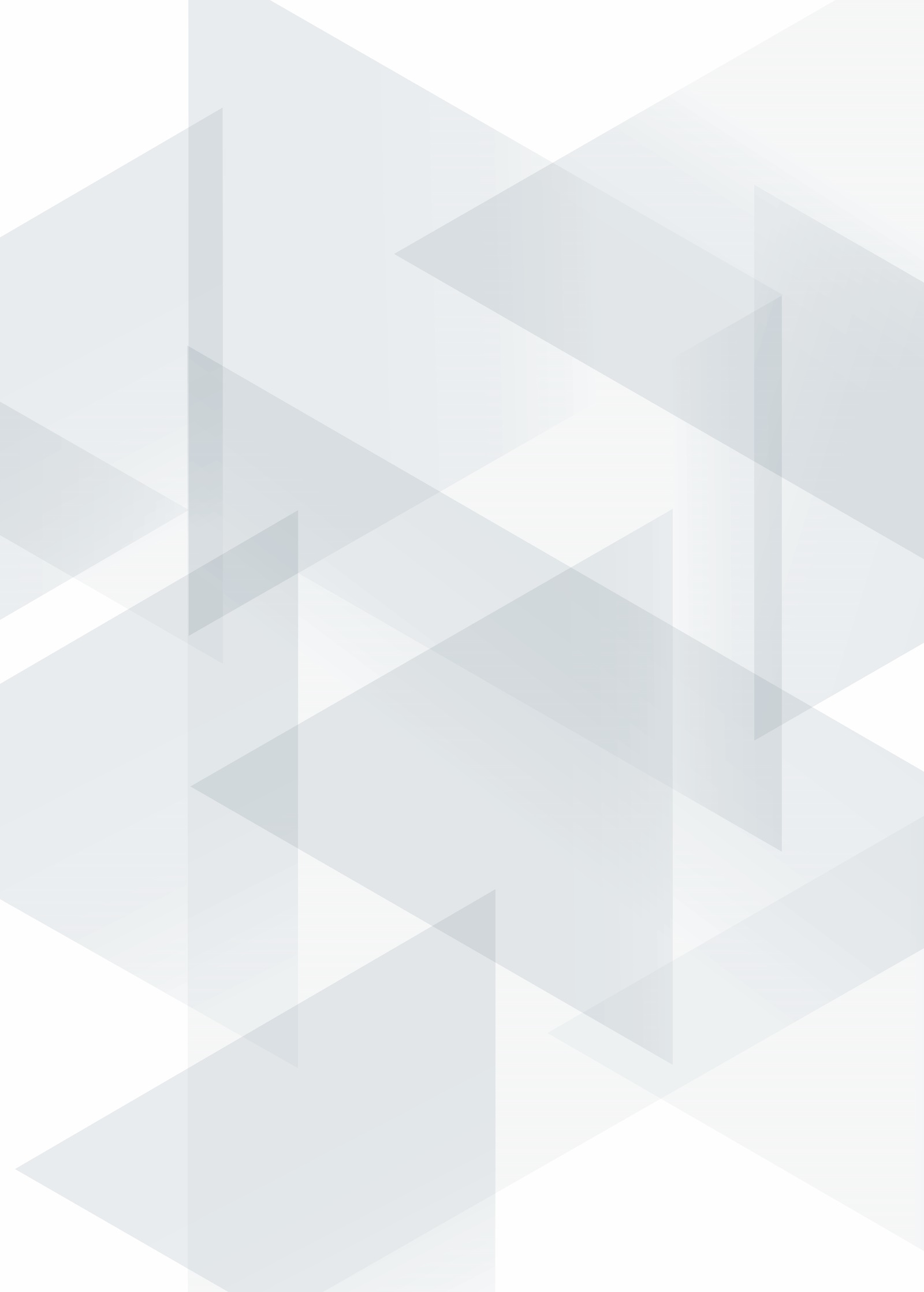 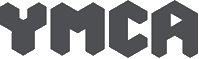 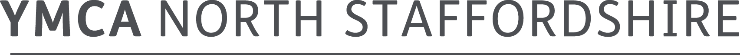 First for Mums and DadsReferral FormReferrerMother (or Father)Reason for Referral 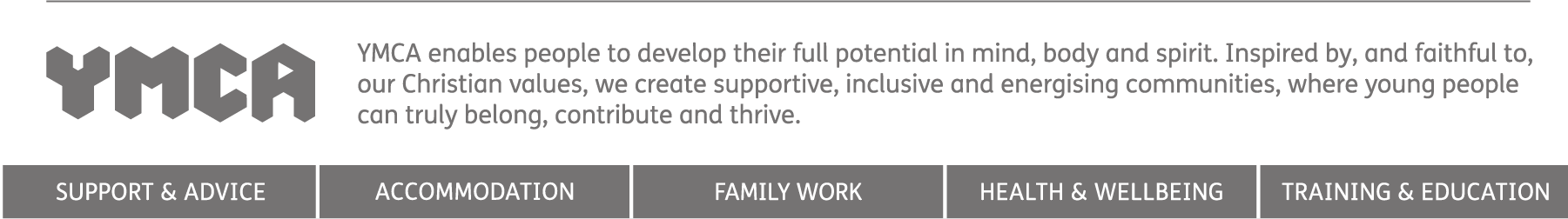 Risk Assessment and Risk Management PlanAddress:YMCA Family Work
Edinburgh House
Harding RoadHanleyStoke-on-TrentST1 3AETelephone No:01782 222389 / 01782 222380 Referrer NameProfessionOrganisationAddressPostcodeTelephoneMobileFaxEmailVerbal consent to refer? Yes / NoNameAddressPostcodeTelephoneDate of Birth Ethnicity / Cultural OriginReligionPartner’s Details (If appropriate)Currently Pregnant and Due Date (If applicable) Current Care Proceedings Social Worker Involved(If appropriate, please provide details)Do either parents consider themselves disabled?Number of Previous Children, 
Children’s Names and Dates of BirthPlease write hereReasons for RemovalsPlease provide as much detail as possible. Please write hereCurrent Circumstances of Mother (or Father) and PartnerPlease provide as much detail as possible. Please write hereCurrent Areas for Concern and Any Risks Associated with the Family. Please provide as much detail as possible. Please write hereAreas to support for First for Mums and Dads to Address (Parenting Support, Mediation, Relationships etc.).Please provide as much detail as possible. Please write hereClient NameProjectDate Risk Management Plan CompletedCompleted ByOffending Behaviour (including convictions, ASB, YOT/probation, arson)Offending Behaviour (including convictions, ASB, YOT/probation, arson)Identified RiskIdentified Risk Level (Low/Medium/High)How will this risk be managed?Who is responsible for managing the risk?Review DueDrug and/or Alcohol UseDrug and/or Alcohol UseIdentified RiskIdentified Risk Level (Low/Medium/High)How will this risk be managed?Who is responsible for managing the risk?Review DuePhysical Health (including medical conditions, self-care etc.)Physical Health (including medical conditions, self-care etc.)Identified RiskIdentified Risk Level (Low/Medium/High)How will this risk be managed?Who is responsible for managing the risk?Review DueEmotional Health (including self-harm, suicidal ideations/attempts, depression/anxiety etc.)Emotional Health (including self-harm, suicidal ideations/attempts, depression/anxiety etc.)Identified RiskIdentified Risk Level (Low/Medium/High)How will this risk be managed?Who is responsible for managing the risk?Review DueRisk to Self/Others (i.e. CSE, abuse, DV, property, animals)Risk to Self/Others (i.e. CSE, abuse, DV, property, animals)Identified RiskIdentified Risk Level (Low/Medium/High)How will this risk be managed?Who is responsible for managing the risk?Review DueExtraordinary CircumstancesExtraordinary CircumstancesReview Date and CommentsReview Date and CommentsReview Date and Comments